В целях стимулирования творческой деятельности детей и подростков, подведения итогов деятельности объединений по направлению театрального творчества и в соответствии с муниципальной программой «Развития образования в городе Ярославле» на 2015–2020 годы,  ПРИКАЗЫВАЮ:1. Провести с 17 февраля по 28 февраля 2020 года городской конкурс малых театральных форм «Глагол» (далее – Конкурс). 2. Поручить организацию и проведение Конкурса муниципальному образовательному учреждению дополнительного образования Культурно-образовательному центру «ЛАД» (Брожевич И.В.). 3. Утвердить положение о проведении городского конкурса малых театральных форм «Глагол», посвященного Году театра в России  (приложение).4. Директору муниципального образовательного учреждения дополнительного образования Культурно-образовательного центра «ЛАД» (Брожевич И.В.):4.1. Представить в департамент на согласование заместителю директора департамента (Ильиной Е.А.) смету расходов на проведение Конкурса.4.2. Произвести оплату расходов в соответствии со сметой за счет средств, предусмотренных муниципальной программой «Развитие образования в городе Ярославле» на 2015–2020 годы.5. Контроль за исполнением приказа возложить на начальника отдела дополнительного образования и воспитательной работы Абрамову Е.Г.Директор департамента                                                                                              Е.А.ИвановаПриложениеУТВЕРЖДЕНО приказом департамента образования мэрии города Ярославля от 09.01.2020 № 01-05/11Положениео Городском конкурсе малых театральных форм «Глагол»I. Общие положенияУчредителем городского конкурса малых театральных форм «Глагол» (далее – Конкурс) является департамент образования мэрии города Ярославля.Подготовку и проведение конкурса осуществляет организатор – муниципальное образовательное учреждение дополнительного образования Культурно-образовательный центр «ЛАД» (далее МОУ КОЦ «ЛАД»).Конкурс является муниципальным отборочным туром областного фестиваля детского и юношеского художественного творчества «Радуга».II. Цели и задачи конкурса.Целью Конкурса является выявление и поддержка одаренных детей и подростков города Ярославля в сфере литературного и театрального творчества.Задачи конкурса:1. Стимулирование творческой, образовательной и развивающей деятельности детей и подростков;2. Привлечение внимания общественности к проблемам воспитания детейи подростков посредством театра;3. Формирование базы данных театральных объединений, талантливых детей, подростков и педагогических работников, работающих в сфере театрального творчества.III. Участники Конкурса.Участниками Конкурса могут стать обучающиеся творческих коллективов (объединений) муниципальных образовательных учреждений города Ярославля. (кроме МДОУ). Возраст участников от 7 до 17 лет независимо от номинации, определяется на срок подачи заявки. В коллективах допускается несоответствие возраста учащихся заявленной категории, но не более 20 % от общего количества. Заявленные участники – победители предварительных конкурсных просмотров внутри образовательного учреждения (коллектива). Каждое учреждение представляет одного участника в каждой номинации и возрастной категории.Возрастные категории участников: 7 – 9 лет, 10 – 12 лет, 13 – 15 лет, 16 – 17 лет во всех номинациях.IV. Условия и порядок проведения Конкурса.4.1. Конкурс проводится по следующим номинациям:4.1.1. «Художественное слово».Индивидуальный исполнитель представляет одно литературное произведение (поэзия, проза и другие). Хронометраж – не более 5 минут.4.1.2 «Литературно-музыкальная композиция» (ЛМК)Участник (коллектив) исполняет одну композицию. Хронометраж – не более 20 минут. 4.1.3. «Миниатюра». Хронометраж – не более 10 минут.4.2. Критерии оценки Конкурса:4.2.1. В номинации «Художественное слово»:– выразительность и эмоциональность исполнения;– качество репертуара, соответствие репертуара возрасту исполнителей;– техника и культура речи;– сценическая культура.4.2.2. В номинациях «Миниатюра» и «Литературно – музыкальная композиция»- режиссура;- актерское мастерство;- художественное и музыкальное оформление;- соответствие репертуара возрасту исполнителей;- техника и культура речи;- сценическая культура.4.3. Требования к выступлениям в Конкурсе4.3.1. Не допускаются к участию в Конкурсе учащиеся и коллективы с творческими работами, представленными на трех предыдущих Конкурсах.4.3.2. Хронометраж в каждой номинации должен соблюдаться участником Конкурса. Если время выступления превышает хронометраж, об этом сообщается участнику, и выступление может быть остановлено.4.3.3. Выступление участников может сопровождаться музыкой. Музыкальное оформление обеспечивается участниками Конкурса. Фонограмма предоставляется звукооператору во время регистрации участников только на USB – флеш-накопителе.4.3.4. Микрофоны, звуковое и мультимедийное оборудование в номинации «Художественное слово» не предоставляется и не используется.4.3.5. Требуемое техническое оборудование предоставляется Организатором при его наличии. Все возникающие вопросы по предоставлению оборудования обсуждаются с Организатором заранее.V. Время и место проведения Конкурса.Конкурс проходит с 17 февраля по 28 февраля 2020 года.5.1. Для участия в Конкурсе необходимо в срок с 20 по 26 января года направить:– заявку в соответствии с формой и образцом заполнения (формат - doc.);– согласие на обработку персональных данных (сканированный документ).Документы прикрепляются к одному письму. Тема письма – «Глагол СШ №…» на электронный адрес: glagol_lad@mail.ru В конкурсный день при регистрации участникам необходимо подать заявку на бланке образовательного учреждения, заверенную руководителем учреждения, и согласие на обработку персональных данных (оригинал).Документы и материалы, заявленные не в соответствии требованиям и поступившие после завершения приема документов (начиная с 00.00 по московскому времени 27 января 2020 г.) не рассматриваются.5.2.Конкурсные просмотры будут организованы с 17 по 22 февраля. Дата, время и порядок выступлений участников на Конкурсе публикуется на официальном сайте МОУ КОЦ «ЛАД» http://yarlad.edu.yar.ru после обработки заявок - 28 января 2020 г. Порядок выступлений участников на Конкурсе определяется Оргкомитетом, исходя из очередности подачи заявки, и не изменяется.Участники пребывают на Конкурс согласно сообщенному времени, и находятся в зале до окончания просмотров.VI. Подведение итогов и награждение.Оценку выступлений участников проводит Экспертное жюри Конкурса, состав которого формирует Оргкомитет Конкурса. Члены жюри работают на безвозмездной основе. Количество членов жюри: 3 человека. Результатом работы Экспертного жюри Конкурса являются заполненные и подписанные индивидуальные экспертные листы. Исходя из среднего значения баллов, поставленных в индивидуальных экспертных листах каждым членом Экспертного жюри, формируется итоговая оценка.В ходе Конкурса в каждой номинации и возрастной категории может быть выявлен один победитель и призёр. За членами жюри остается право не присуждать те или иные награды.О наличии призового места у конкурсанта, будет сообщаться дополнительно Оргкомитетом, по электронной почте (на адрес почтового ящика с которого пришла заявка). Награждение победителей и призеров конкурса производится на Гала - концерте Конкурса 28 февраля 2020 г., после завершения которого предполагается проведение круглого стола с педагогами – наставниками театральных коллективов. Каждый победитель (1 место) и призёры (2 и 3 место) награждаются дипломами I, II, III степени в каждой номинации и возрастной категории, а так же индивидуальными призами.Всем участникам оформляются свидетельства участника Конкурса. В номинации «Художественное слово» – индивидуальные свидетельства участника, в номинациях «ЛМК» и «Миниатюра» – творческому коллективу. Свидетельства участников размещаются на официальном сайте МОУ КОЦ «ЛАД» http://yarlad.edu.yar.ru и доступны для скачивания и печати. Педагогам-наставникам победителей и призеров Конкурса вручаются благодарственные письма.По итогам работы экспертной комиссии МОУ КОЦ «ЛАД» направляет победителям Конкурса письма-вызовы для участия в отборочном туре областного фестиваля детского и юношеского художественного творчества «Радуга», для участия в котором в указанные сроки необходимо прислать видеозапись выступления (см. «Положение о проведении областного фестиваля детского и юношеского художественного творчества «Радуга»). В случае отказа от участия конкурсант будет заменен на следующего в рейтинге оценок жюри.VII. Дополнительная информация.Необходимую информацию можно узнать в организационно-массовом отделе МОУ КОЦ «ЛАД» по телефону 24-08-61; по электронной почте glagol_lad@mail.ru - Шаронова Марина Геннадьевна – зав. учебным отделом МОУ КОЦ «ЛАД»;- Долинина Оксана Александровна – педагог - организатор МОУ КОЦ «ЛАД»;- Елена Игоревна – педагог-организатор МОУ КОЦ «ЛАД»;- Паршкова Елена Анатольевна – педагог - организатор МОУ КОЦ «ЛАД».ЗАЯВКАна участие в городском конкурсе малых театральных форм «Глагол»Информация для контакта:Фамилия, имя отчество (полностью) ответственного исполнителя заявки; телефон/факс; электронный адрес ____________________________Руководитель образовательного учреждения (ФИО)______________________________________«___» ___________2020 г.Образец заполнения заявкиЗаявка на участие в городском конкурсе малых театральных форм «Глагол»Информация для контакта:Фамилия, имя отчество (полностью) ответственного исполнителя заявки; телефон/факс; электронный адрес ____________________________Руководитель образовательного учреждения (ФИО)______________________________________«___» ___________2020 г.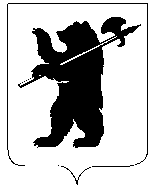 ДЕПАРТАМЕНТ ОБРАЗОВАНИЯМЭРИИ ГОРОДА ЯРОСЛАВЛЯПРИКАЗДЕПАРТАМЕНТ ОБРАЗОВАНИЯМЭРИИ ГОРОДА ЯРОСЛАВЛЯПРИКАЗДЕПАРТАМЕНТ ОБРАЗОВАНИЯМЭРИИ ГОРОДА ЯРОСЛАВЛЯПРИКАЗ09.01.202009.01.2020№  01-05/11О проведении городского конкурса малых театральных форм «Глагол»№п/пНоминацияВозрастная категорияФИО (полностью), полная дата рождения конкурсанта, возраст(на момент подачи заявки)ОУ, в котором обучается конкурсант (школа, класс)Указывается полное название учреждения по уставу.Учреждение, от которого представлен конкурсант.Указывается полное название учреждения по уставу.ФИО (полностью) педагога – наставника, место работы, должность,полная дата рождения, контактный телефонИсполняемое произведение, автор, хронометражНеобходимое техническое оборудование№ п/пНоминацияВозрастная категорияФИО (полностью), полная дата рождения конкурсанта, возраст(на момент подачи заявки)ОУ, в котором обучается конкурсант (школа, класс)Учреждение, от которого представлен конкурсантФИО (полностью) педагога – наставника, место работы, должность,полная дата рождения, контактный телефонИсполняемое произведение, автор, хронометражНеобходимое техническое оборудование1.Художественное слово16-18 летИванова Мария Ивановна, 21.09.2002,16 летМуниципальное общеобразовательное учреждение средняя школа № 2109 «А»Муниципальное образовательное учреждение дополнительного образования Центр детского творчества «ВМЕСТЕ»Кукушкина Анжелика Васильевна,Муниципальное образовательное учреждение дополнительного образования Центр детского творчества «ВМЕСТЕ»,Педагог дополнительного образования, 21.12.1960,89600000000«Неба бы», Андрей Вознесенский 2 мин-2.Миниатюра 7-9 летПревосходов Арсений Дмитриевич, 08.10.2010,8 летМуниципальное общеобразовательное учреждение средняя школа №1202 «Б»Муниципальное образовательное учреждение дополнительного образования Центр детского творчества «ВМЕСТЕ»Кукушкина Анжелика Васильевна,Муниципальное образовательное учреждение дополнительного образования Центр детского творчества «ВМЕСТЕ»,Педагог дополнительного образования, 21.12.1960,89600000000«Фантазеры»Николай Носов8 мин2 стула, журнальный стол2.Миниатюра 7-9 летЕфременко Игорь Анатольевич,13.05.2009,9 лет Муниципальное общеобразовательное учреждение Гимназия № 43 «Г»Муниципальное образовательное учреждение дополнительного образования Центр детского творчества «ВМЕСТЕ»Кукушкина Анжелика Васильевна,Муниципальное образовательное учреждение дополнительного образования Центр детского творчества «ВМЕСТЕ»,Педагог дополнительного образования, 21.12.1960,89600000000«Фантазеры»Николай Носов8 мин2 стула, журнальный стол